الجمهورية الجزائرية الديمقراطية الشعبيةوزارة التعليم العالي و البحث العلمي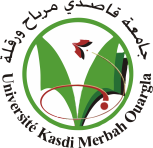 ***جـامعة قـاصدي مربـاح  ورقلـةنيابة مديريـة الجـامعةللتكوين العالي في الطور الثالث والتأهيل الجامعي والبحث العلميوكذا التكوين العالي فيما بعد التدرجتصريــح شرفــــــي Déclaration sur L’honneurالسنة الجامعية: ................/ ................)تتم المصادقة على هذا التصريح بالبلدية(أنا الممضي أسفله،إمضاء الطالب                                                                                                      مصادقة البلدية الاسم :الاسم :اللقب :اللقب :تاريخ و مكان الازدياد :تاريخ و مكان الازدياد :رقم  ب.ت  أو  ر.س  :رقم  ب.ت  أو  ر.س  :الصادرة بتاريخ  :                         بـ :*ضع علامة  xأمام السطر الخاص بوضعيتك*ضع علامة  xأمام السطر الخاص بوضعيتك*ضع علامة  xأمام السطر الخاص بوضعيتك*ضع علامة  xأمام السطر الخاص بوضعيتكمسجل في سنة أولى دكتوراه علوم )نظام قديم ( مسجل في سنة أولى دكتوراه علوم )نظام قديم ( مسجل في سنة أولى دكتوراه علوم )نظام قديم ( مسجل في سنة أولى دكتوراه الطور الثالث ل.م.دمسجل في سنة أولى دكتوراه الطور الثالث ل.م.دمسجل في سنة أولى دكتوراه الطور الثالث ل.م.دإعادة تسجيل في السنة ………….............. دكتوراه علوم )نظام قديم (إعادة تسجيل في السنة ………….............. دكتوراه علوم )نظام قديم (إعادة تسجيل في السنة ………….............. دكتوراه علوم )نظام قديم (إعادة تسجيل في السنة…………. ............. دكتوراه الطور الثالث ل.م.دإعادة تسجيل في السنة…………. ............. دكتوراه الطور الثالث ل.م.دإعادة تسجيل في السنة…………. ............. دكتوراه الطور الثالث ل.م.دللسنة الجامعية : .................................  في كلية : ......................................................................................قسم :.......................................................................................................................................................للسنة الجامعية : .................................  في كلية : ......................................................................................قسم :.......................................................................................................................................................للسنة الجامعية : .................................  في كلية : ......................................................................................قسم :.......................................................................................................................................................للسنة الجامعية : .................................  في كلية : ......................................................................................قسم :.......................................................................................................................................................*  أصرح بشرفي بأنني غير مسجل أو معيد التسجيل )في أي طور من أطوار التعليم العالي( خلال السنة الجامعية: 2017/2018 على المستوى الوطني طبقاً للتعليمة الوزارية رقم: 42/2015 الصادرة في 21/11/2012 عن مديرية التكوين في الدكتوراه والتأهيل الجامعي بوزارة التعليم العالي و البحث العلمي.*  أصرح بشرفي بأنني غير مسجل أو معيد التسجيل )في أي طور من أطوار التعليم العالي( خلال السنة الجامعية: 2017/2018 على المستوى الوطني طبقاً للتعليمة الوزارية رقم: 42/2015 الصادرة في 21/11/2012 عن مديرية التكوين في الدكتوراه والتأهيل الجامعي بوزارة التعليم العالي و البحث العلمي.*  أصرح بشرفي بأنني غير مسجل أو معيد التسجيل )في أي طور من أطوار التعليم العالي( خلال السنة الجامعية: 2017/2018 على المستوى الوطني طبقاً للتعليمة الوزارية رقم: 42/2015 الصادرة في 21/11/2012 عن مديرية التكوين في الدكتوراه والتأهيل الجامعي بوزارة التعليم العالي و البحث العلمي.*  أصرح بشرفي بأنني غير مسجل أو معيد التسجيل )في أي طور من أطوار التعليم العالي( خلال السنة الجامعية: 2017/2018 على المستوى الوطني طبقاً للتعليمة الوزارية رقم: 42/2015 الصادرة في 21/11/2012 عن مديرية التكوين في الدكتوراه والتأهيل الجامعي بوزارة التعليم العالي و البحث العلمي.